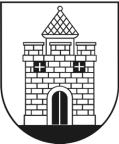 PANEVĖŽIO MIESTO SAVIVALDYBĖS TARYBASPRENDIMASDĖL SAVIVALDYBĖS TARYBOS 2019 M. GEGUŽĖS 14 D. SPRENDIMO NR. 1-158 „DĖL SOCIALINĖS PARAMOS MOKINIAMS TEIKIMO SAVIVALDYBĖS IR NEVALSTYBINĖSE MOKYKLOSE TVARKOS APRAŠO PATVIRTINIMO IR SAVIVALDYBĖS TARYBOS 2013 M. BIRŽELIO 27 D. SPRENDIMO NR. 1-211 PRIPAŽINIMO NETEKUSIU GALIOS“ PAKEITIMO2020 m. balandžio 30 d. Nr. 1-97PanevėžysVadovaudamasi Lietuvos Respublikos vietos savivaldos įstatymo 18 straipsnio 1 dalimi, Lietuvos Respublikos socialinės paramos mokiniams įstatymo 11 straipsniu ir Vaikų maitinimo organizavimo tvarkos aprašo, patvirtinto Lietuvos Respublikos sveikatos apsaugos ministro 2011 m. lapkričio 11 d. įsakymu Nr. V-964, 17 punktu, Panevėžio miesto savivaldybės taryba 
n u s p r e n d ž i a:Pakeisti Socialinės paramos mokiniams teikimo savivaldybės ir nevalstybinėse mokyklose tvarkos aprašą, patvirtintą Panevėžio miesto savivaldybės tarybos 2019 m. gegužės 14 d. sprendimu Nr. 1-158 „Dėl Socialinės paramos mokiniams teikimo savivaldybės ir nevalstybinėse mokyklose tvarkos aprašo patvirtinimo ir Savivaldybės tarybos 2013 m. birželio 27 d. sprendimo Nr. 1-211 pripažinimo netekusiu galios“:1.	pakeisti 11 punktą su jo papunkčiais ir išdėstyti jį taip:„11. Mokiniui nemokami pietūs, maitinimas mokyklos organizuojamoje vasaros poilsio stovykloje ir parama mokinio reikmenims įsigyti skiriami, jeigu vidutinės pajamos vienam iš bendrai gyvenančių asmenų ar vienam gyvenančiam asmeniui (toliau – vidutinės pajamos vienam asmeniui) per mėnesį yra mažesnės kaip 1,5 valstybės remiamų pajamų dydžio.“;2.	12.6 papunkčio gale vietoj taško įrašyti kabliataškį;3.	papildyti 12.7 papunkčiu ir išdėstyti jį taip:„12.7. yra karantino, ekstremaliosios situacijos, ekstremaliojo įvykio ar įvykio laikotarpis.“;4.	pakeisti 17.6 papunktį ir išdėstyti jį taip:„17.6. kai mokinys mokosi nuotoliniu būdu, išskyrus kai toks mokymas organizuojamas karantino, ekstremaliosios situacijos, ekstremaliojo įvykio ar įvykio laikotarpiu;“;5.	pakeisti 28 punktą ir išdėstyti jį taip:„28. Nemokamas maitinimas pagal sprendimus dėl socialinės paramos mokiniams skyrimo mokykloje organizuojamas vadovaujantis Įstatymu, Lietuvos Respublikos sveikatos apsaugos ministro patvirtintu Vaikų maitinimo organizavimo tvarkos aprašu, šiuo Aprašu, Panevėžio miesto savivaldybės tarybos patvirtintu Mokinių maitinimo organizavimo Panevėžio miesto savivaldybės bendrojo lavinimo mokyklose tvarkos aprašu, Socialinės paramos informacinės sistemos (SPIS) Mokinių nemokamo maitinimo registravimo žurnalu.“;6.	pakeisti 33 punktą ir išdėstyti jį taip:„33. Vietoj nemokamo maitinimo negali būti išmokami pinigai.“;7.	pakeisti 34 punktą ir išdėstyti jį taip:„34. Mokinių atostogų dienomis per mokslo metus nemokamas maitinimas organizuojamas ir teikiamas tik pagal priešmokyklinio ugdymo programą ugdomiems mokiniams. Ši nuostata netaikoma karantino, ekstremaliosios situacijos, ekstremaliojo įvykio ar įvykio laikotarpiu. Nemokami pusryčiai ir pietūs mokyklose poilsio ir švenčių dienomis neorganizuojami.“;8.	pakeisti 35 punktą ir išdėstyti jį taip:„35. Mokiniui ligos atveju ir mokiniui, kuris mokosi namuose (išskyrus besimokančius nuotoliniu būdu), turintiems teisę gauti nemokamą maitinimą, nemokamas maitinimas tėvų prašymu teikiamas mokyklos vadovo nustatyta tvarka. Mokiniams, besimokantiems nuotoliniu būdu, išskyrus kai toks mokymas organizuojamas karantino, ekstremaliosios situacijos, ekstremaliojo įvykio ar įvykio laikotarpiu, nemokamas maitinimas neteikiamas.“.Savivaldybės meras	Rytis Mykolas Račkauskas